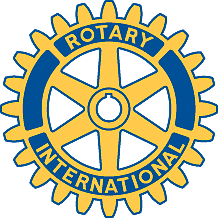 Rotary Club of Carleton Place and Mississippi Mills       Meeting of April 30th, 2018Attendees: Marion, Rick, Ernie, David, Kathy, Heather, Mike, DebSpecial Guests: Michael Dixon, Bernie Dixon"Oh Canada, Prayer, Happy Dollars"Chase the Ace - $723.50, Ticket ending with 0199, and Ernie was the happy ticket holder. He pulled the 3 of clubs and so the pot grows once more.Minutes from the last meeting were accepted. David motioned, Ernie 2nded and all in favour.Compost - We have the bags.HWY CLEAN UP MONDAY MAY 7TH. Meet at the church on hwy 29 at 4 p.m. Then to the Moose for dinner.Guest Speaker - Michael Dixon - He had a powerful talk about Depression, one that kept everyone's attention, and answered all our questions. Thank You.Meeting Adjourned.